任务背景资料——任务9  绘制时标网络图资料名称：日照职业技术学院9#公寓施工图（CAD版）百度网盘下载地址：1.链接：https://pan.baidu.com/s/1O-Ugh8Uu2WZX0a0GBHb5tQ  提取码：wnel 2.二维码：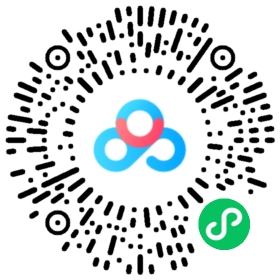 